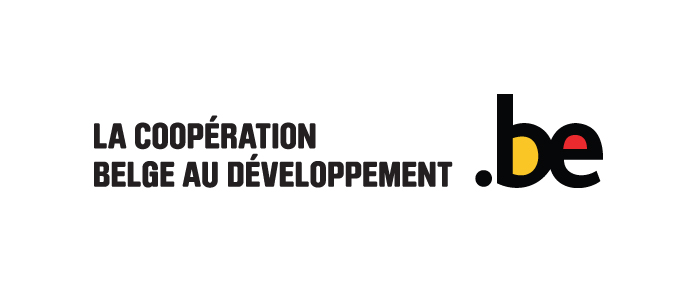 BIJLAGE 2-3TECHNISCHE FICHE CATEGORIE 1 en 2(fictie of documentaire)Gelieve kennis te nemen van de modaliteiten en criteria uit het bestek om deze fiche in te vullen, vooral in deel 1.B.1 en B.2PROJECTTECHNISCHE ASPECTENSTAPPENPLANDeel uw project op in minimaal 3 en maximaal 6 relevante tijdvakken.(bv. duur opnames, preproductie (schrijven, locatiebepaling), productie, postproductie, beeld- en geluidsmontage, eerste versie (answer print), …).In de laatste fase moet de datum van verspreiding en van indiening van de bewijsstukken worden vermeld.Voor categorieën 1 en 2 is het mogelijk om de uitbetaling van de eerste schijf (30%) aan te vragen in geval van ontvangst van voldoende beelden (min. 70%) of een premontage.Als u deze eerste schijf aanvraagt, wanneer denkt u deze aanvraag in te dienen?VERHALENDE INHOUDSCENARIO* (een zo volledig mogelijk scenario moet bij dit dossier worden gevoegd)THEMA’SBOODSCHAPLAND OPNAMELINK MET WERELDBURGERSCHAPSEDUCATIE EN VERWACHTE IMPACT OP HET DOELPUBLIEK GENDERETHIEKPUBLIEK en UITZENDING (IMPACT)DOELPUBLIEKDISTRIBUTIE-/UITZENDSTRATEGIEVERTONINGSMEDIUMVoor de optionele bonussen: Voor de optionele bonussen: GARANTIES/FORMELE TOEZEGGINGENVISUELE EN VORMELIJKE KWALITEITTECHNISCHE KENMERKENINTENTIE VAN DE SCENARISTEN/REGISSEURS MET BETREKKING TOT DE ESTHETISCHE KWALITEIT VAN HET WERKERVARING PEDAGOGISCHE BEGELEIDINGBESCHRIJVING VAN HET PEDAGOGISCH DOSSIERVerplicht voor de categorieën 1, 2, 5, 6 en 7Nader toelichten:Voor de optionele bonus: AANVULLENDE PEDAGOGISCHE BEGELEIDING/Andere verdiepingsinstrumenten Zie Bestek (bv.: interactieve website, spelletjes, debatten in scholen, gratis schoolsessies in bioscopen, samenwerking met ngo’s, …). Dit is een evaluatiecriterium voor een bonus. Het is belangrijk alle mogelijke informatie te verstrekken zodat de jury hiermee rekening kan houden.EFFICIËNTIEVERPLICHTE FORMULIEREN DIE MOETEN WORDEN INGEDIEND een begeleidend schrijven;de ingevulde administratieve fiche (zie bijlage 1);de ingevulde technische fiche (zie bijlage 2, 3, 4, 5, 6, 7, 8 volgens categorie);een gedetailleerde beschrijving van het project (scenario, concept, aantal uitzendingen (voor tv-programma));een intentieverklaring (over de keuze van het onderwerp, de gekozen benadering of invalshoek van het gegeven, de vorm, de stijl, de structuur en de visuele aanpak);alle financiële gegevens betreffende het ingediende project: totaalbudget (pre- en postproductiebudget), financieringsplan … De uitwerking van een pedagogisch dossier is verplicht voor de categorieën 1, 2, 5, 6 en 7, en moet deel uitmaken van het budget;minstens één belangrijke uitzendgarantie via de coproductie met of de vooraankoop door een tv-zender of een voorakkoord met een distributeur voor een reeks zalen en de aanbieding op VOD-platforms voor de categorieën 1, 2 en 5, of een nauwkeurig verspreidingsplan bij een digitaal project voor categorieën 6 en 7 (zie ook punt B. 2.2 Publiek en uitzending);voor categorie 5 (promotieondersteuning): links naar de te promoten films op een videoplatform(Vimeo) die ten minste 1 jaar toegankelijk zijn en concrete afspraken met deskundigen, verenigingen, zalen enz. (de plaatsen, personen, distributeurs toelichten);een kopie van de laatste statuten van de organisatie zoals bekendgemaakt in het Belgisch Staatsblad alsook de lijst van de leden van de Raad van Bestuur;de jaarrekening van het vorige boekjaar;een ‘verklaring op erewoord’ met de vermelding dat geen enkel lid van de Raad van Bestuur deel uitmaakt van de FOD Buitenlandse Zaken, Buitenlandse Handel en Ontwikkelingssamenwerking of van de beleidscellen;een document waarin de bank de identiteit bevestigt van de houder van de bankrekening waarop de financiering zal worden gestort;elk document en alle informatie om het selectiecriterium met betrekking tot de referenties van audiovisuele producties te beoordelen (cfr deel 2B Criterium inzake technische bekwaamheid van de inschrijvers).de lijst van werken en het cv van de producent/producente en van de regisseur of ontwikkelaar/ontwikkelaarster, alsook eerdere producties die te bekijken zijn op een videoplatform (vrijblijvend voor categorieën 1, 2, 3, 4 en 5).De documenten en desbetreffende bijlagen moeten, gelet op de einddatum, overgemaakt worden in elektronisch formaat via één van de officiële voor overheidsopdrachten:De elektronische offertes moeten worden verstuurd via de internetsite voor e-offertes https://eten.publicprocurement.be, die de naleving waarborgt van de voorwaarden die zijn vastgelegd in artikel 14, §6 en §7 van de wet van 17 juni 2016Naam productiehuis Naam productiehuis Naam productiehuis Titel project Titel project Titel project Naam regisseur Naam regisseur Naam regisseur DuurDuurDuurOorspronkelijke taalOorspronkelijke taalOndertitelingja * ja * ja * nee * nee * Ondertiteling inNederlands * Nederlands * Nederlands * Frans * Andere :Contactpersoon Contactpersoon STAP vantotaantal weken 1 2 3 4 5 6 Uiterste indieningsdatum bewijsstukkenSYNOPSIS (max. 10 regels):Hoofdthema:Neventhema(‘s):Toelichting:Welke boodschap wil het project overbrengen? Opnamelocaties:Fictieve locatie:Toelichting:Denkoefening over de overweging van de genderdimensie in de afhandeling en de artistieke aanpak van het project:Denkoefening over de overweging van de dimensie diversiteit en vertegenwoordiging van mensen in het Zuiden in de afhandeling en de artistieke aanpak van het project:Wat is het doelpubliek?Voor de optionele bonusZijn kinderen (6-12) een prioritair doelpubliek? -   JA / NEE (Indien ja, licht toe):TOELICHTING:bioscooptelevisiefestivals  internet  Andere (specifieer):Met welke distributiemaatschappij/vertoningsplaats/televisiezender/internetagent bent u in onderhandeling? (specifieer):Geschat aantal kijkers (+ berekenmethode)Bevat uw project elementen uit diverse categorieën (gecombineerde of multimediaprojecten)?Zo ja, specifieerCommunicatiestrategie om bij het publiek het project aan te kondigen:Ontwikkelt u een specifieke promotie- en verspreidingsstrategie - JA / NEE (Indien ja, licht toe):Geraamd budget: Digitale aanbieding voor de onderwijssector na commercieel gebruik?  - JA/NEEN (indien JA, nader toelichten):Geraamd budget: Vooraankoop/coproductie met tv: ja/neeSpecifieer:Akkoord met een distributeur: ja/neeSpecifieer:Toelichting bij technische kenmerken (16 mm, DVCam, cd-rom, website, andere, …):Toelichting:Audiovisuele ervaring van de regisseur en projectpromotor:Heeft u in het verleden reeds projecten rond ontwikkelingsproblematiek, Noord-Zuidbetrekkingen en ontwikkelingssamenwerking gemaakt? Zo ja, specifieer:Geraamd budget voor het pedagogisch dossier:Geraamd budget voor aanvullende pedagogische begeleiding:Andere bonussen in verband met pedagogische begeleiding:Uitwerking van een middellange versie van 20-30 minuten om te gebruiken in een schoolcontext (facultatief en en gefinancierd in bonusvorm voor de categorieën 1 en 2). JA / NEE (Indien ja, het gebruik ervan toelichten):Andere:TOTAAL BUDGET PROJECT exclusief btwTOTAAL BUDGET PROJECT exclusief btw                            EUR                            EURVOLLEDIGE FINANCIERING AANVRAAG DGD Basisbedrag + boni, exclusief btwVOLLEDIGE FINANCIERING AANVRAAG DGD Basisbedrag + boni, exclusief btw                            EUR                            EURBasisbedrag (exclusief btw)Opgelet : zie Bestek voor prijsvorken volgens categorieënBasisbedrag (exclusief btw)Opgelet : zie Bestek voor prijsvorken volgens categorieën                            EUR                            EURBonusbedrag (exclusief btw)Opgelet: zie Bestek voor beschikbare boni per categorieOpgelet: indien een bonus wordt aangevraagd, moeten de betreffende uitgaven in het budget van de film zijn opgenomenBonusbedrag (exclusief btw)Opgelet: zie Bestek voor beschikbare boni per categorieOpgelet: indien een bonus wordt aangevraagd, moeten de betreffende uitgaven in het budget van de film zijn opgenomen                            EUR                            EURDuid aan welke bonus/boni u wenst aan te vragen :Duid aan welke bonus/boni u wenst aan te vragen :Duid aan welke bonus/boni u wenst aan te vragen :Duid aan welke bonus/boni u wenst aan te vragen :bestemd voor prioritair publiek (kinderen tussen 6 en 12)bestemd voor prioritair publiek (kinderen tussen 6 en 12)+10.000 euroondertitels in de andere nationale taal, met inbegrip van de vertaling van het pedagogisch dossier in deze taalondertitels in de andere nationale taal, met inbegrip van de vertaling van het pedagogisch dossier in deze taal+5.000 europromotie- en uitzendingsstrategie (op basis van een gedetailleerd budget)promotie- en uitzendingsstrategie (op basis van een gedetailleerd budget)+5.000 euro strategie en uitwerking van aanvullende pedagogische begeleiding/ander verdiepingsinstrumentstrategie en uitwerking van aanvullende pedagogische begeleiding/ander verdiepingsinstrument+5.000 euroaanbieding aan de onderwijssector in digitaal formaat na commercieel gebruik aanbieding aan de onderwijssector in digitaal formaat na commercieel gebruik +5.000 eurouitwerking van een middellange versie (20-30 min) om te gebruiken in een schoolcontext uitwerking van een middellange versie (20-30 min) om te gebruiken in een schoolcontext +7.000 euroAFWIJKING 6% BTW : JA/NEEIndien ja, toelichting: